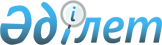 О Дисциплинарной комиссии уполномоченного органа по делам государственной службы
					
			Утративший силу
			
			
		
					Приказ Председателя Агентства Республики Казахстан по делам государственной службы от 26 марта 2003 года N 02-01-02/33. Зарегистрирован в Министерстве юстиции Республики Казахстан 25 апреля 2003 года N 2248. Утратил силу приказом Председателя Агентства Республики Казахстан по делам государственной службы от 10 октября 2012 года № 02-01-02/133      Сноска. Утратил силу приказом Председателя Агентства РК по делам государственной службы от 10.10.2012 № 02-01-02/133.      Сноска. Преамбула в новой редакции - приказом Председателя Агентства Республики Казахстан по делам государственной службы от 25 ноября 2005 года N 02-01-02/170. 

       В cоответствии с абзацем шестым главы 1 Правил наложения дисциплинарных взысканий  на административных государственных служащих Республики Казахстан, утвержденных Указом Президента Республики Казахстан от 31 декабря 1999 года N 321, подпунктом 10-1) пункта 9 Положения об Агентстве Республики Казахстан  по делам государственной службы, утвержденного Указом Президента Республики Казахстан от 3 декабря 1999 года N 280, ПРИКАЗЫВАЮ: 

      1. Образовать Дисциплинарную комиссию уполномоченного органа по делам государственной службы. 

      2. Утвердить прилагаемое Положение о Дисциплинарной комиссии уполномоченного органа по делам государственной службы. 

      3. Настоящий приказ вступает в силу с момента государственной регистрации в Министерстве юстиции.       Председатель 

Утверждено            

приказом Председателя       

Агентства Республики Казахстан по 

делам государственной службы    

от 26 марта 2003 года N 02-01-02/33  Положение 

о Дисциплинарной комиссии уполномоченного органа 

по делам государственной службы       Настоящее Положение определяет полномочия, организацию и порядок деятельности Дисциплинарной комиссии уполномоченного органа по делам государственной службы.  

1. Общие положения       1. Дисциплинарная комиссия уполномоченного органа по делам государственной службы (в дальнейшем - Комиссия) - постоянный коллегиальный орган, создаваемый в уполномоченном органе по делам государственной службы (далее - Агентство) для рассмотрения дисциплинарных дел административных государственных служащих категорий С-1, С-2, С-3, С-4, совершивших коррупционные правонарушения, влекущие дисциплинарную ответственность, и нарушения Кодекса чести государственных служащих Республики Казахстан (Правил служебной этики государственных служащих) (далее - Кодекс чести), а также должностных лиц включительно до руководителей управлений центральных правоохранительных органов за исключением первых руководителей этих органов, их первых заместителей и заместителей (далее - указанных должностных лиц правоохранительных органов), совершивших коррупционные правонарушения, влекущие дисциплинарную ответственность. Комиссия не рассматривает дисциплинарные дела в отношении сотрудников правоохранительных органов и специальных служб, непосредственно подчиненных и подотчетных Президенту Республики Казахстан, а также сотрудников Министерства обороны Республики Казахстан. 

      Сноска. Пункт 1 с изменениями - приказом Председателя Агентства Республики Казахстан по делам государственной службы от 25 ноября 2005 года N 02-01-02/170. 

      2. Комиссия в своей деятельности руководствуется принципами законности, объективности и справедливости.  

2. Основные функции и права Комиссии       3. Основными функциями Комиссии являются: 

      1) рассмотрение дисциплинарных дел коррупционного характера и выработка предложений в адрес руководителей центральных государственных органов по привлечению к дисциплинарной ответственности административных государственных служащих категорий С-1, С-2, С-3, С-4, а также указанных должностных лиц правоохранительных органов; 

      2) внесение Главе государства и Правительству Республики Казахстан предложений по вопросам совершенствования государственной службы Республики Казахстан; 

      3) выработка рекомендаций и предложений по укреплению государственной дисциплины, обеспечению соблюдения должностными лицами государственных органов требований законодательства о государственной службе и антикоррупционного законодательства. 

      Сноска. Пункт 3 с изменениями - приказом Председателя Агентства Республики Казахстан по делам государственной службы от 25 ноября 2005 года N 02-01-02/170. 

      4. Комиссия в пределах своей компетенции рассматривает дисциплинарные дела в отношении административных государственных служащих категорий С-1, С-2, С-3, С-4, совершивших коррупционные правонарушения, влекущие дисциплинарную ответственность, и нарушения Кодекса чести , а также указанных должностных лиц правоохранительных органов, совершивших коррупционные правонарушения, влекущие дисциплинарную ответственность. 

      Сноска. Пункт 4 с изменениями - приказом Председателя Агентства Республики Казахстан по делам государственной службы от 25 ноября 2005 года N 02-01-02/170. 

      5. Комиссия в пределах своей компетенции вправе: 

      1) заслушивать на своих заседаниях руководителей центральных государственных органов, их ведомств; 

      2) запрашивать у правоохранительных и иных государственных органов, организаций необходимые документы, материалы и информацию; 

      3) истребовать устные и письменные объяснения у соответствующих должностных лиц; 

      4) поручать кадровой службе центральных государственных органов проведение служебных расследований по фактам совершения административными государственными служащими соответствующих категорий коррупционных правонарушений, влекущих дисциплинарную ответственность; 

      5) привлекать к участию в проверках авторитетных и профессионально подготовленных представителей общественности; 

      6) вносить рекомендации в центральные правоохранительные органы (кроме правоохранительных и специальных служб, непосредственно подчиненных и подотчетных Президенту Республики Казахстан и Министерства обороны Республики Казахстан) о проведении служебного расследования в отношении указанных должностных лиц правоохранительных органов; 

      7) вносить предложения о дисциплинарной ответственности указанных должностных лиц правоохранительных органов руководителям этих органов.  

3. Организация деятельности Комиссии       6. Председатель Агентства: 

      1) возглавляет Комиссию, организует и осуществляет руководство ее работой; 

      2) определяет повестку дня заседаний Комиссии; 

      3) созывает заседания Комиссии и председательствует на них. В отсутствие Председателя Комиссии по его уполномочию председательствует на заседаниях заместитель Председателя Комиссии; 

      4) из числа членов Комиссии определяет докладчика по конкретному вопросу, рассматриваемому на заседании Комиссии; 

      5) определяет и утверждает состав Комиссии; 

      6) утверждает решение о проведении закрытого заседания Комиссии; 

      7) осуществляет иные полномочия, предусмотренные законодательством и поручениями Президента Республики Казахстан. 

      Сноска. Пункт 6 с изменениями - приказом Председателя Агентства Республики Казахстан по делам государственной службы от 25 ноября 2005 года N 02-01-02/170. 

      7. Персональный состав Комиссии утверждается председателем Агентства и состоит из Председателя, заместителя Председателя и не менее 5 членов Комиссии. В состав Комиссии могут входить руководители (заместители) центральных государственных органов, в том числе правоохранительных органов, депутаты Парламента Республики Казахстан, представители республиканских общественных организаций и иные должностные лица. 

      Сноска. Пункт 7 с изменениями - приказом Председателя Агентства Республики Казахстан по делам государственной службы от 25 ноября 2005 года N 02-01-02/170. 

      8. Секретарем Комиссии является представитель Департамента правового обеспечения государственной службы Агентства. 

      Секретарь Комиссии: 

      1) ведет протокол заседания Комиссии; 

      2) направляет на исполнение решение Комиссии в соответствующий государственный орган. 

      9. Рабочим органом Комиссии является Департамент правового обеспечения        государственной службы Агентства. 

      Сноска. Пункт 9 с изменениями - приказом Председателя Агентства Республики Казахстан по делам государственной службы от 25 ноября 2005 года N 02-01-02/170. 

      10. Решение Комиссии оформляется протоколом, который подписывается Председателем, членами Комиссии и секретарем и рассылается соответствующим государственным органам в пятидневный срок со дня его принятия. 

      11. Члены Комиссии о дне, месте проведения заседания, его повестке, а также с материалами дисциплинарного дела должны быть уведомлены и ознакомлены рабочим органом Комиссии за три дня до заседания. 

      Сноска. Пункт 11 с изменениями - приказом Председателя Агентства Республики Казахстан по делам государственной службы от 25 ноября 2005 года N 02-01-02/170. 

      12. Вынесение Комиссией решения о наложении взыскания, гарантии прав государственных служащих, наряду с настоящим Положением, определяются также Правилами наложения дисциплинарных взысканий на административных государственных служащих Республики Казахстан, утвержденными Указом Президента Республики Казахстан от 31 декабря 1999 года N 321, а также соответствующими нормативными правовыми актами правоохранительных органов. 

      Сноска. Пункт 12 с изменениями - приказом Председателя Агентства Республики Казахстан по делам государственной службы от 25 ноября 2005 года N 02-01-02/170. 

      13. Служебное расследование коррупционного правонарушения, совершенного административным государственным служащим категорий С-1, С-2, С-3, С-4 назначается приказом Председателя Агентства и проводится Департаментом правового обеспечения  государственной службы Агентства в сроки и в порядке, установленными Правилами о порядке наложения дисциплинарных взысканий. 

      В случаях необходимости Агентство может поручить проведение служебного расследования кадровой службе самого государственного органа. 

      Сноска. Пункт 13 с изменениями - приказом Председателя Агентства Республики Казахстан по делам государственной службы от 25 ноября 2005 года N 02-01-02/170. 

      14. Служебное расследование коррупционного правонарушения, совершенного должностными лицами правоохранительных органов, проводится соответствующим правоохранительным органом, чьим сотрудником является лицо, в отношении которого проводится такое расследование. 

      При этом основанием для проведения служебного расследования является: 

      рекомендация Комиссии; 

      инициатива руководителей соответствующих правоохранительных органов или представление руководителя другого правоохранительного органа с обязательным информированием о факте служебного расследования в Комиссию (за исключением фактов проведения служебного расследования в отношении сотрудников специальных органов и правоохранительных органов, непосредственно подчиненных и подотчетных Президенту Республики Казахстан и Министерства обороны Республики Казахстан). 

      Координация проведения служебного расследования в отношении должностных лиц указанных правоохранительных органов осуществляется рабочим органом Комиссии. 

      Рабочий орган Комиссии представляет дополнительное заключение на предмет полноты проведения служебного расследования. 

      15. Заседания Комиссии: 

      1) считаются правомочными, если на них присутствует не менее двух третей от общего числа членов Комиссии; 

      2) проводятся по мере необходимости; 

      3) проводятся открыто. В случае необходимости, если рассмотрение вопросов затрагивает государственные секреты, по решению Председателя Комиссии могут проводиться закрытые заседания. 

      16. Комиссия принимает решения простым большинством голосов от числа присутствующих на заседании членов Комиссии. При равенстве голосов голос председательствующего является решающим. 

      17. На заседании Комиссии участие лица, в отношении которого возбуждено дисциплинарное дело, обязательно. 

      18. По итогам рассмотрения дисциплинарного дела Комиссия может вынести одно из следующих решений: 

      1) направить рекомендацию руководителю государственного органа, о целесообразности наложения взыскания и его виде; 

      2) прекратить дисциплинарное дело; 

      3) при наличии в действиях государственного служащего признаков преступления Комиссия направляет соответствующие документы и материалы в правоохранительные органы. 

      19. Виды дисциплинарных взысканий, налагаемых Комиссией, определяются в соответствии с пунктом 1 статьи 28 Закона Республики Казахстан "О государственной службе", "Правилами наложения дисциплинарных взысканий на административных государственных служащих", утвержденными Указом Президента Республики Казахстан от 31 декабря 1999 года N 321, а также соответствующими нормативными правовыми актами правоохранительных органов. 

      20. Комиссия прекращает дисциплинарное дело в случаях: 

      1) пропуска сроков наложения дисциплинарного взыскания, предусмотренных законодательством; 

      2) необоснованного возбуждения дисциплинарного дела; 

      3) отсутствие состава дисциплинарного проступка. 
					© 2012. РГП на ПХВ «Институт законодательства и правовой информации Республики Казахстан» Министерства юстиции Республики Казахстан
				